П О С Т А Н О В Л Е Н И Е «31» августа  2022  г.                                                                                            № 54с. ИволгинскОб исключении жилого помещения (жилого дома) из специализированного жилищного фонда (маневренное  жилое помещение)В соответствии с ч. 1 ст. 14 Федерального закона от 6 октября 2003 года № 131-ФЗ «Об общих принципах организации местного самоуправления в Российской Федерации», руководствуясь частью 2 статьи 92 Жилищного кодекса Российской Федерации,  п. 12 Правил отнесения жилого помещения к специализированному жилищному фонду, утвержденных Постановлением Правительства Российской Федерации от 26.01.2006 N 42 Администрация муниципального образования сельское поселение «Иволгинское»ПОСТАНОВЛЯЕТ:Исключить жилое помещение площадью 70,3 кв. м. с кадастровым номером  03:08:080215:42, расположенное по адресу: Республика Бурятия, Иволгинский район, с. Иволгинск, ул. Октябрьская, дом 22, кв. 1 из муниципального специализированного жилищного фонда (маневренное жилое  помещение).Признать  утратившим  силу  постановление  № 243  от 31.08.2021 года «О создании маневренного муниципального жилищного фонда на территории муниципального образования сельское поселение «Иволгинское». Настоящее постановление обнародовать на информационных стендах поселения и разместить на официальном сайте Администрации муниципального образования сельское поселение «Иволгинское». Настоящее постановление вступает в силу с момента обнародования.Глава муниципального образованиясельское поселение  «Иволгинское»                                                    А.Ц. МункуевАдминистрациямуниципального образования сельское поселение «Иволгинское»Иволгинского районаРеспублики Бурятия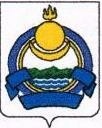 Буряад  Республикын Ивалгын аймагай «Иволгын» хүдөөгэй hуурин газарай муниципальна байгууламжынзахиргаан